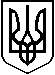 ВИКОНАВЧИЙ КОМІТЕТШЕВЧЕНКІВСЬКОЇ РАЙОННОЇ У МІСТІ РАДИР І Ш Е Н Н Я 25 листопада 2016 року							         № 362м. ДніпроПро внесення змін до штатнихрозписів дошкільних навчальнихзакладівКеруючись Законом України «Про місцеве самоврядування в Україні» відповідно до Закону України “Про дошкільну освіту”, Наказу Міністерства науки і освіти від 04.11.2010  № 1055 «Про затвердження Типових штатних нормативів дошкільних закладів» враховуючи клопотання відділу освіти Шевченківської районної у місті Дніпрі ради та клопотань адміністрацій Комунального закладу освіти «Дошкільний навчальний заклад (ясла-садок) №254 комбінованого типу» ДМР, Комунального закладу освіти «Дошкільний навчальний заклад (ясла-садок) №272 комбінованого типу» ДМР, Комунального закладу освіти «Дошкільний навчальний заклад (ясла-садок) №384» ДМР виконавчий комітет Шевченківської районної у місті Дніпрі радиВ И Р І Ш И В :Внести зміни з 01.12.2016 року у комунальному закладі освіти «Дошкільний навчальний заклад (ясла-садок) №254 комбінованого типу» ДМР ввести штатні одиниці, а саме: 0,5 ставки підсобного робітника, 0,25 ставки комірника, 0,75 ставки керівника гуртка.Внести зміни з 01.12.2016 року у комунальному закладі освіти «Дошкільний навчальний заклад (ясла-садок)№ 272 комбінованого типу» ДМР ввести 1 (одну) штатну одиницю практичного психолога.Внести зміни з 01.12.2016 року у комунальному закладі освіти «Дошкільний навчальний заклад (ясла-садок)№ 384» ДМР ввести штатні одиниці, а саме: 0,5 ставки підсобного робітника, 0,5 ставки комірника, 0,5 ставки керівника гуртка.Начальнику відділу освіти Шевченківської районної у місті Дніпрі ради Добрянській_О.М.:Внести зміни до штатних розписів вищезазначених навчальних закладів відділу освіти відповідно до нормативних документів (додаток № 1).Укомплектувати дошкільні навчальні заклади педагогічним та технічним персоналом.Фінансування  оплати праці проводити в межах кошторисних призначень по навчальним закладам.Контроль за виконанням даного рішення покласти на заступника голови Шевченківської районної у місті Дніпрі ради Атаманенка А.В.Голова районної у місті ради                                                 М.П.Ситник 			  Додаток 1					до рішення виконкому						      Шевченківської районної у місті 			     Дніпрі ради    				     від 26.11.16 № 362Штатні одиниці які вводятьсяв закладах освітиВ.о.заступника голови районної у місті радиз питань діяльності виконавчих органів -керуючого справами виконкому                                                         Т.Б.Нестеренко 1КЗО «Дошкільний навчальний заклад (ясла-садок) №254 комбінованого типу» ДМР Штатні одиниціПідсобний робітник0,5Комірник0,25Керівник гуртка0,752КЗО «Дошкільний навчальний заклад (ясла-садок)№ 272 комбінованого типу» ДМРПрактичний психолог1,03КЗО «Дошкільний навчальний заклад (ясла-садок)№ 384» ДМРПідсобний робітник0,5Комірник0,5Керівник гуртка0,5Всього штатних одиниць4,0